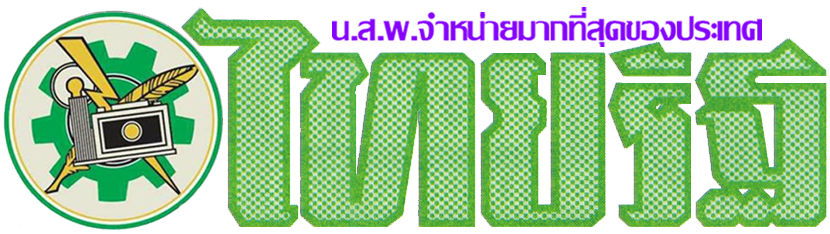                                  ข่าวประจำวันที่ 27 เมษายน 2560 หน้า 15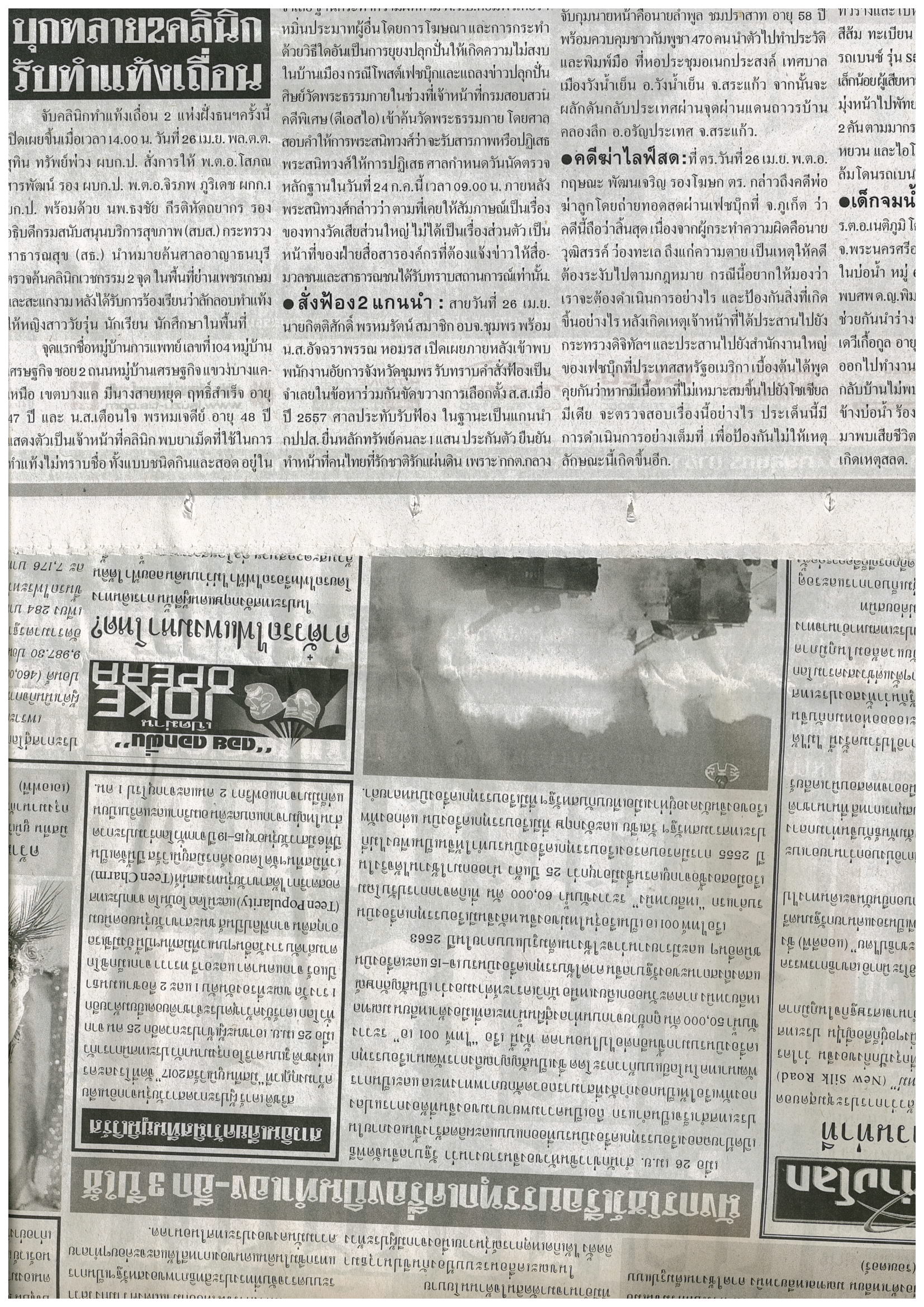 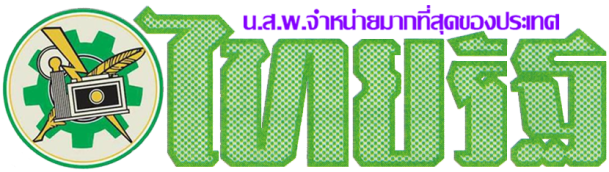     ข่าวประจำวันที่ 27 เมษายน 2560 หน้า 15ต่อ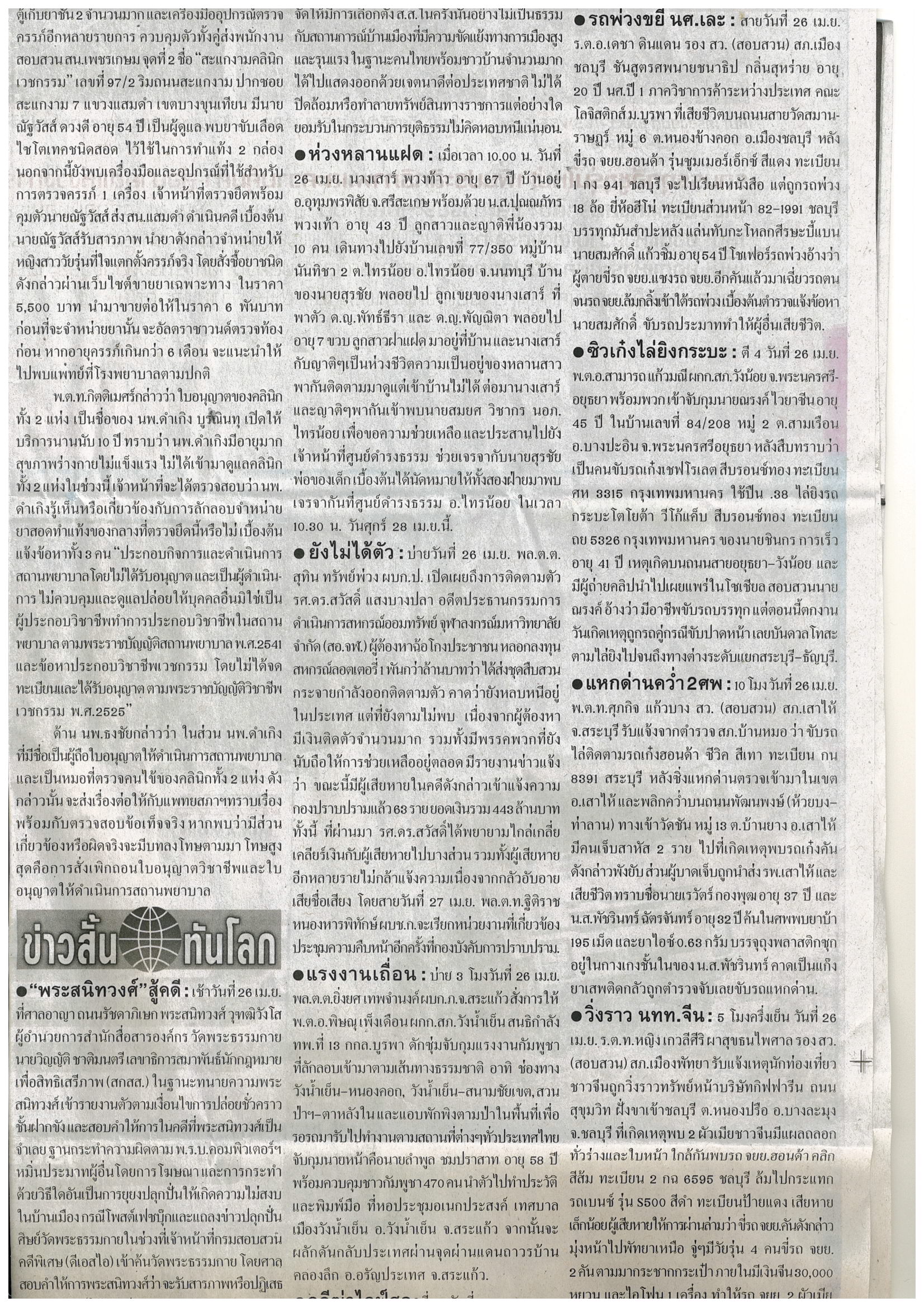 